Výzkumný ústav živočišné výroby, v.v.i. PRODEJ OSIVA KUKUŘICE KWS PRO OSEVNÍ ROK 2020Zea SedmihorkyMnožstevní jednotkou je 1 balení (bal) ve formě pytle (50 000 zrn) nebo big bagu (2 500 000 zrn). Všechna osiva (pokud není uvedeno jinak) jsou mořena přípravky Maxim XL 035FS nebo Redigo M.Tato smlouva je vyhotovena ve dvou výtiscích (1 x prodávající, 1 x kupující). Předmět smlouvy je uveden na str. 2.Nedílnou součástí této smlouvy jsou přiložené všeobecné obchodní podmínky.Datum:zmocněný zástupce
ZEA Sedmihorky, spol. s r.o.Výzkumný ústav živočišné výroby,ROSTLINNÁ VÝROBA/ Přátelství 815
/A 104 00 Praha - UhříněvesCZ00027014statutární orgán nebo
zmocněný zástupce kupujícíhoVerze: 9.10.20191/2Předmět smlouvy: Osivo kukuřice KWS pro osevní rok 2020 v níže uvedeném množstvíOstatní ujednání:2/2VŠEOBECNÉ OBCHODNÍ PODMÍNKYke smlouvě o prodeji osiva kukuřice KWS pro osevní rok 2020číslo:		ze dne: Smluvní strany uzavřely výše uvedenou kupní smlouvu o prodeji osiva kukuřice KWS pro osevní rok 2020 (dále jen „smlouva“) dle občanského zákoníku č. 89/2012 Sb., ve znění pozdějších a souvisejících předpisů. Předmětem smlouvy je osivo kukuřice (dále jen „osivo“), jeho bližší specifikace je uvedena ve smlouvě.Plnění smlouvyProdávající deklaruje, že osivo splňuje požadavky zákona č. 219/2003 Sb., o uvádění do oběhu osiva a sadby pěstovaných rostlin, ve znění pozdějších a souvisejících předpisů.Prodávající se zavazuje dodat kupujícímu osivo uvedené ve smlouvě v termínu do 15.4.2020, pokud se smluvní strany ve smlouvě nedohodly jinak. Prodávající si vyhrazuje právo odstoupit od smlouvy v případě, že kupující neuhradil předchozí závazky po termínu splatnosti vůči prodávajícímu.Plnění smlouvy může proběhnout formou několika dílčích dodávek.Místem plnění je sklad kupujícího uvedený ve smlouvě jako „Místo dodání“.Přepravu osiva do místa dodání a náklady s ní spojené zajišťuje a hradí prodávající.Kupující zajistí v místě dodání vykládku osiva na vlastní náklady.Obaly osiva a palety jsou zahrnuty v ceně a jsou nevratné. Kupující je povinen s nimi zacházet dle zákona č. 185/2001 Sb. o odpadech, ve znění pozdějších a souvisejících předpisů a zákona č. 477/2001 Sb., o obalech, ve znění pozdějších a souvisejících předpisů.Kupující se zavazuje osivo převzít a bezodkladně zkontrolovat jeho druh, množství a nepoškozenost obalů. Po přejímce kupující podepíše dodací list. V případě nesrovnalostí je povinen sepsat s dopravcem zápis o zjištěných neshodách. Na pozdější reklamace nebude brán zřetel.Odpovědnost za škody na osivu přechází na kupujícího okamžikem jeho převzetí.Osivo musí být skladováno na paletách v suchých, deratizovaných a dezinsektovaných skladech.Kupující se zavazuje, že dodané osivo nepoužije k obchodním aktivitám a osivo neprodá dalšímu odběrateli.V případě vrácení dodaného osiva zpět prodávajícímu bude účtován storno poplatek ve výši 50 % základní kupní ceny a související dopravní náklady.Platební podmínkyProdávající zašle kupujícímu, pokud není ve smlouvě uvedeno jinak, daňový doklad do sídla kupujícího po úplném dodání předmětu smlouvy. V případě vyjádření souhlasu s elektronickou fakturací bude daňový doklad zaslán na e-mailovou adresu uvedenou ve smlouvě.Za uskutečněné zdanitelné plnění se považuje dodání veškerého osiva podle této smlouvy.Základní kupní cena je stanovena dohodou a její celková výše bez DPH je uvedena ve smlouvě.Výše a režim DPH se řídí aktuálně platnou legislativou.Verze: 9.10.20191/2Kupující, pokud není ve smlouvě stanoveno jinak, se zavazuje zaplatit celkovou částkudaňovém dokladu ke dni splatnosti 30.4.2020, pokud se smluvní strany ve smlouvě nedohodnou natermínu a způsobu úhrady.Případné sjednané slevy budou kupujícímu dobropisovány po úplné úhradě daňového dokladu.V případě nedodržení sjednaného termínu splatnosti uvedeného na daňovém dokladu bude účtován úrok z prodlení ve výši 0,8 % měsíčně z dlužné částky.Záruční podmínky a reklamaceZáruční doba osívaje 6 měsíců od data dodání.případě reklamace jakosti osiva musí kupující bezodkladně písemně informovat prodávajícího. Kupující popíše vadu, připojí fotodokumentaci a zajistí oddělené uskladnění reklamovaného osiva v originálních neporušených obalech.případě, že se smluvní strany nedohodnou na řešení reklamace, bude proveden odběr úředního vzorku inspektorem ÚKZÚZ za účasti zástupců obou smluvních stran a bude zaslán k posouzení do akreditované laboratoře. Náklady s tímto spojené ponese strana, v jejíž neprospěch bude rozhodnuto.Závěrečná ustanoveníTyto všeobecné obchodní podmínky ke smlouvě jsou vyhotoveny ve dvou výtiscích, z nichž každá strana obdrží jeden.Změny smlouvy lze sjednat pouze písemně se souhlasem obou stran formou číslovaných dodatků, které se stávají nedílnou součástí smlouvy.Osoby podepisující smlouvu a všeobecné obchodní podmínky prohlašují, že jsou oprávněni jednat za smluvní stranu.Ujednání vyplývající z této smlouvy přecházejí na právní nástupce a pokračovatele smluvních stran.Smlouva a vztahy z ní vzešlé se řídí právem České republiky a případné spory budou projednávány u soudů České republiky.Smluvní strany se zavazují považovat informace poskytnuté si navzájem v souvislosti s uzavřenou smlouvou za důvěrné.Smluvní strany prohlašují, že smlouvu a všeobecné obchodní podmínky uzavřely na základě svobodné vůle.zmocněný zástupce
ZEA Sedmihorky, spol. s r. o.statutární orgán nebo
zmocněný zástupce kupujícíhoVerze: 9.10.20192/2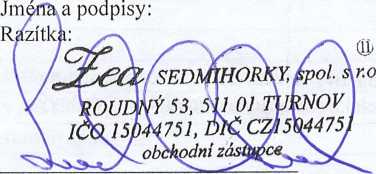 ProdávajícíZEA Sedmihorky, spol. s r.o.Roudný 53, Karlovice, 511 01 TurnovIČO: 15044751, DIČ: CZ15044751 zastoupená p. Milenou Padrůňkovoutel.: 481 389 607e-mail: Kupujícínázev:Výzkumný ústav živočišné výroby, v.v.i.Kupujícísídlo:ROSTLINNÁ VÝROBAsídlo:Přátelství 815IČO / DIČ:104 00 Praha - Uhříněvestelefon / fax:DIČ: CZ00027014statutární orgán telefon: číslo účtu pro bonus:souhlasím se zasláním daňového dokladu na e-mail:statutární orgán telefon: číslo účtu pro bonus:souhlasím se zasláním daňového dokladu na e-mail:Místo dodáníadresa místa dodání, okrespřejímací osoba:	telefon:	e-mail:Fakturovat naEl shodné jako kupující název:sídlo:IČO/DIČ:souhlasím se zasláním daňového dokladu na e-mail:Postoupit nanázev:sídlo:IČO/DIČ:Hybridcena Kč / bal vč. mořidelpočet baleníbalení: P - pytel, BB - big bagÚhrada v základních cenách bez DPH / celkem / hybridÚhrada v základních cenách bez DPH / celkem / hybridSlevy dle termínu splatnosti v Kč / balSlevy dle termínu splatnosti v Kč / balHybridcena Kč / bal vč. mořidelpočet baleníbalení: P - pytel, BB - big bagpřevodemkomoditoupři úhradě do 30.4.2020při úhradě do 30.9.2020AGRO POLIŠAGRO VITALLOAMAMONTEAMAVERITASATLETASBALASCOBIGBEATCORFINIO KWSCORYPHEEFIGAROFIGORINIOJUVENTOKABRINIASKADURASKARPATISKIDEMOSKENOBISKOLETISKWS 2322KWS 2323KWS 2370KWS NESTORKWS KAMPINOSKWS SALAMANDRAKWS STABILPESANDOR--*RIVALDINIO KWSRUDOLFINIO KWSTONINIOVITALICOWALTERINIO KWSCelková částka k fakturaci v Kč bez DPH:                           55 900,-Celková částka k fakturaci v Kč bez DPH:                           55 900,-Celková částka k fakturaci v Kč bez DPH:                           55 900,-Celková částka k fakturaci v Kč bez DPH:                           55 900,-Celková částka k fakturaci v Kč bez DPH:                           55 900,-Celková částka k fakturaci v Kč bez DPH:                           55 900,-Výše slevy v Kč (formou dobropisu po úhradě faktury):Výše slevy v Kč (formou dobropisu po úhradě faktury):Výše slevy v Kč (formou dobropisu po úhradě faktury):Výše slevy v Kč (formou dobropisu po úhradě faktury):Výše slevy v Kč (formou dobropisu po úhradě faktury):Výše slevy v Kč (formou dobropisu po úhradě faktury):--Termín splatnosti:Termín splatnosti:Termín splatnosti:Termín splatnosti:Termín splatnosti:Termín splatnosti: